Summer NewsletterJULY 2021Welcome to our Summer Newsletter.The children and staff have been utilising the outside areas making the most of the warmer weather and the occasional sunshine. Lots of fun activities, water and sand play, we have also been out for short walks and have managed to have a planned trip out for a couple of the rooms to enjoy. The Ladybirds room had an amazing morning at Wildplay Play Natures Way, they were exploring, using real fruit and vegetables in the mud kitchen, rode in a real boat in a mud puddle and had snack in a tent and played in a tree house. Fantastic trip out.It will be the Butterflies turn to go in a few weeks and I have no doubt they will have just as much fun! We are finally getting back to a regular nursery routine and day to day practice – but who would have thought Covid 19 would effect us all for as long as it has! As we move into Step 4 of the Road Map some changes will happen to how we operate. Nursery bubbles will no longer be required, but if a local outbreak occurs we will seek public health advice and we may need to reintroduce Covid 19 safety bubbles.  We are still on our guard and will try to do our best to minimise risk to both children and their families and our work place families, while doing our very best to offer the children a lovely experience at nursery. As not all of our team are double vaccinated it will be at their discretion if they chose still to wear a face mask or shield. Staff changes: We have two new staff members to welcome into the setting, Millie Needham nursery practitioner and Nicola Hills, lunchtime supervisor in Caterpillars room. Corina Jones is now back from maternity leave with her little girl Molly & Chloe-Ruth Fagg will soon be on maternity leave while she eagerly awaits the birth of her little one.We have had a few changes internally too, Kate Casey is now working in Caterpillars room and Hannah Phipps is now in our Ducklings room.  News & Events from the Rooms:It is almost that time of year when we need to prepare our little ones to fly the nursery and move on to big school, although with mixed feelings as we will miss seeing their little faces, but we are very proud of the way they have developed and grown over the years. Please contact your child’s key person if you have not had a parental consultation and your child is going to school in September. Sadly, like last year we are unable to hold our usual graduation event where parents are invited but we will still hold a party for the children, with lots of fun and games and a little ceremony to celebrate their achievement. This will be recorded and lots of photos taken to share with parents. However, we are hoping to be able to invite all parents and children to a family event later in the year – so keep a look out for information very soon. We are hoping to make it special where you can meet up with other families. We noted a few families have been arranging play dates and get togethers in the park, which is fantastic, it is great to be able to share stories and see how the children get along with each other and can be of great support for each other too. We are constantly improving our areas, both indoors and outside. The ceilings have been lowered in the Ducklings room, Caterpillars room and main foyer and office. This has made a big difference to the light and sound in the rooms making it more calming for all. There is  a new reform for Early Year Foundation Stage  which will be released from September 2021 This is the guide we use at nursery which includes the development matters document, this is the curriculum we use to assess and monitor progress of children. There is a great emphasis on reducing the amount of paper work the practitioners undertake, so that more time can be actually spent with the children without the need to sit with a tablet or paper and pen in front of us. With this in mind we are going to offer one purposeful observation a  month on each child, which will be  checked against development levels so that we can make sure we are giving the encouragement and support they need in their learning. We will place more importance on special moments or general observations of their learning and play, so you will receive a brief snap shot of achievements or of their day at nursery throughout the week. However, if you ever have concerns about your child’s development please do ask. It is always better to ask advice or share concerns rather than leave to cause yourself anxiety.  Please also share on Parent zone and Facebook photos and achievements of your child at home, we love seeing them and chatting to your children about them. If your work or home contact details have changed at all recently can you please let us know by email your new contact details please. 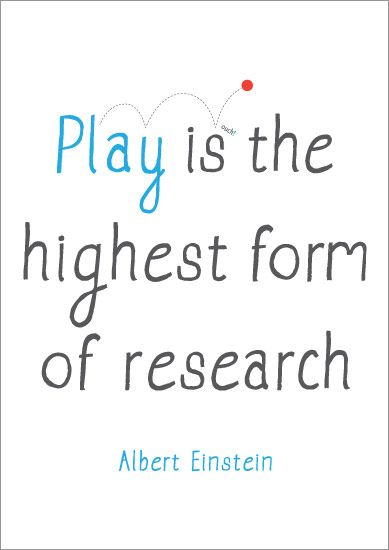 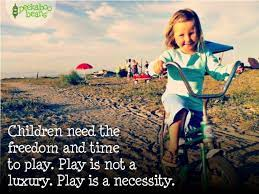 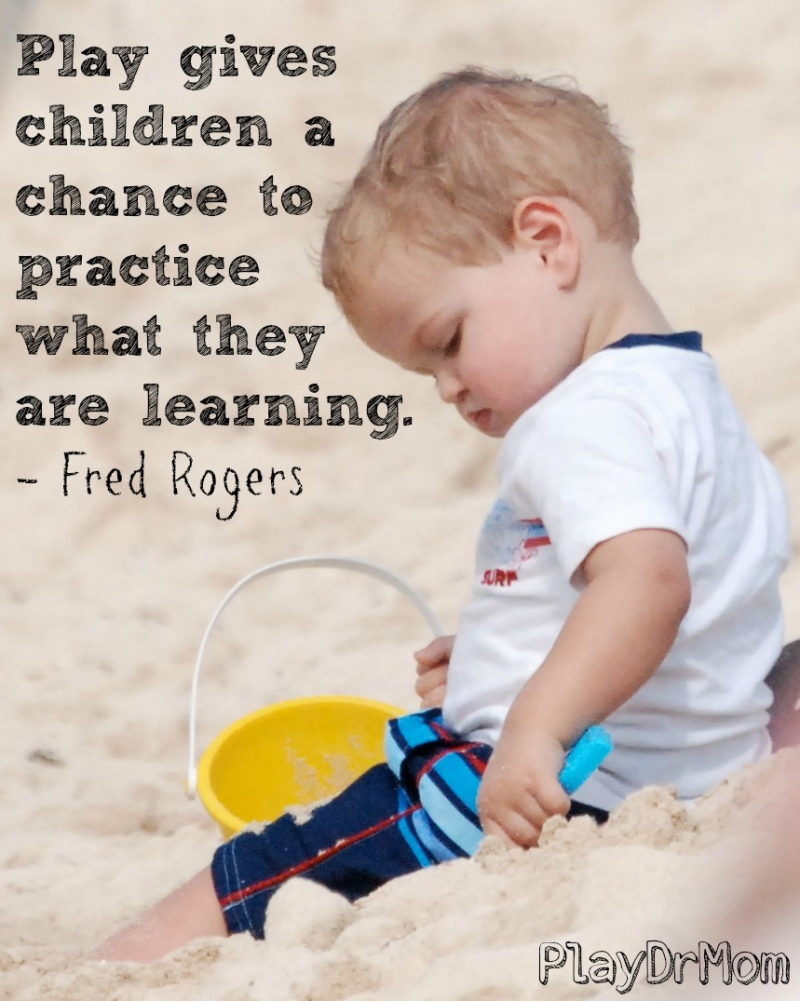 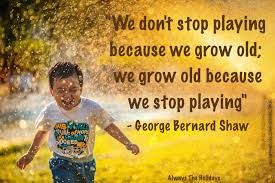 